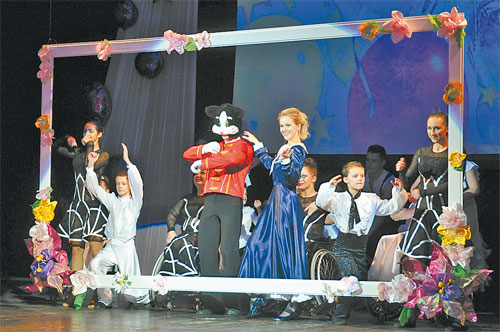 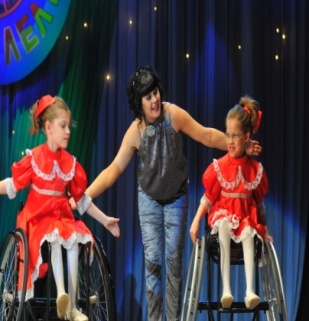 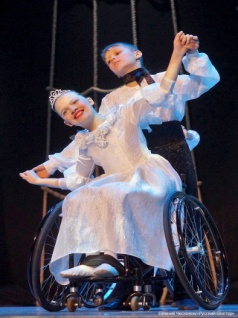 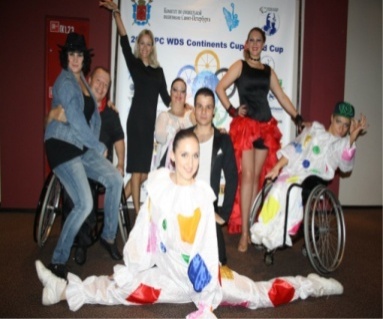 Пресс-релиз 
концерт ансамбля танца "Параллели"  
Народный интегрированный ансамбль танца «Параллели» представит свою  концертную программу 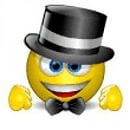 «Улыбайся»22 февраля в 15.00 в Областном центре культуры и народного творчества«В жизни разные -  в танце равные»        Ансамбль танца «Параллели», в составе которого слабослышащие танцоры и  танцоры на колясках, представляют новую танцевальную программу «Улыбайся», состоящую из разнообразных хореографических постановок. Зрители увидят множество замечательных образов в исполнении ансамбля «Параллели»: «О Париж!», «Буги-вуги», «Маша и медведь», «Самовар»,  Сказочный вальс, «Гномики», «В краю магнолий», «Перышко».Талант, мужество и красота! – девиз концерта «Параллелей».Несколько лет назад инклюзивный ансамбль танца «Параллели» отправился в путь, собирая под свои паруса неравнодушных и талантливых людей! За эти годы у них уже немало побед! За 8 лет «Параллели» покорили много творческих и спортивных вершин.
Главной они считают призвание их творчества и присвоение почетного звания «Народный».
Основные награды:
- финалисты 1-го канала ТВ-шоу Минута Славы;
- за выдающиеся заслуги в области культуры и искусства, «Параллели» стали лауреатами 1-ой степени Международной премии «Филантроп»;
- трехкратные  победителями в номинации «Ансамбли» в международных соревнованиях по спортивным танцам на колясках «Кубок Континентов».
- Призеры Чемпионата России и Международных соревнований в Словакии, Нидерландах, Израиле, Украине, Мальте, Германии по спортивным танцам;
- победители в номинации «Несломленная нота» Национальной Премии им. Елены Мухиной.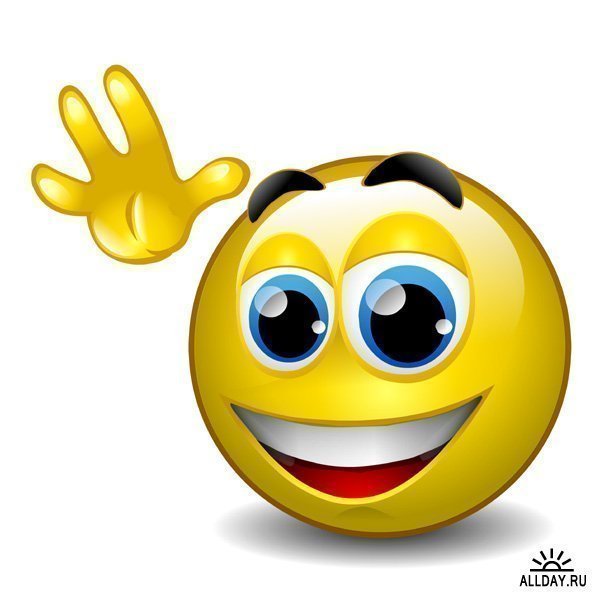 Концерт проводится в рамках социально-значимого проекта  "Танцуй ради жизни»Пригласительные билеты  и  справки по концерту по телефону +7-950-807-25-24Руководитель и основатель ансамбля  Елена Лемак (тел+79056885806)
Хореограф-постановщик Ольга Томилина

http://www.parallels.hol.es                                      http://vk.com/club7980133